Gåtur med borgereDu skal på dit første besøg på Hybyhus, hvor du skal arbejde med følgende fagmål:Samarbejde med andre om løsning af opgaver. Fungere i forskellige samarbejdssituationer.Reflektere over egen rolle og egen deltagelse i samarbejde om arbejdsopgaver.Anvende evalueringsværktøjer til evaluering af egen praktisk arbejdsproces.Aktiviteten:Aktiviteten, du skal deltage i, er en gåtur med borgere, hvor nogle af borgerne sidder i kørestol. Dette vil give dig et godt indblik i målgruppen og give dig mulighed for at kommunikere med både borgere og personale.Opgave:Efterfølgende skal du evaluere aktiviteten ved hjælp af evalueringsskemaet på næste side.Du har nu været ude i VFU og skal evaluere forløbet. Udfyld skemaet så uddybende du kan og send en kopi til din kontaktlærer.Beskriv aktiviteten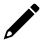 Hvad var målet med aktiviteten?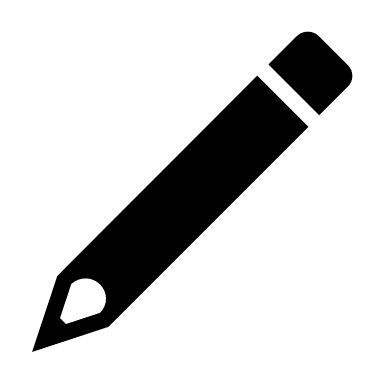 Hvad var din rolle i aktiviteten?Beskriv samarbejdet med borgeren/kollegaerneHvilke ting synes du, der lykkes for dig/gik godt?Hvilke ting ville du gøre anderledes en anden gang?